Бриф 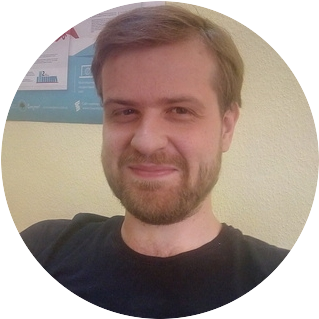 Давайте познакомимся! Меня зовут Станислав, я business development manager в Evergreen, когда вы заполните бриф и отправите его на contact@evergreens.com.ua, он попадет ко мне и я буду тем кто ответит вам на письмо очень скоро после его получения. А как зовут вас?Из какой вы компании? Какая ваша должность/роль в компании?При знакомстве мы задаем несколько общих вопросов для того чтобы понять лучше контекст проекта и ваш бизнес, будем рады развернутым ответам.Чем занимается ваш бизнес? Целевая аудитория: кто у вас покупает, почемуС чем связан ваш запрос к нам:расширение бизнеса, текущие решения устарели, технические проблемы и трудности в работе с текущей платформойдругое (свой вариант)Расскажите нам о проекте, который вы хотите с нами реализовать?Какой проект вы хотите с нами запустить?Какие основные цели вы ставите перед проектом? В каком технологическом окружении будет работать проект? С чем он будет связан/интегрирован? В каких процессах задействован?Какие есть сейчас проектные документы* (техзадание, спецификация, прототип, описание бизнес-процессов, другое.)  Есть ли предпочтения по технологиям разработки? Какая сейчас есть команда, которая будет работать с нами над проектом? (ИТ, маркетинг, управления, инженеры, другие связанные специалисты)Предположим, что мы успешно разработали проектКакие планы по расширению? Какой планируете рост в ближайший год?Как вы поймете что проект успешен, рентабелен и ваши инвестиции окупились?Если у вас возникли трудности с ответами на вопросы, вы всегда можете позвонить мне лично на мобильный +38 050 27 79 357 или написать в скайп skripnikoff1 и я буду рад помочь.Заполненный бриф отправьте пожалуйста на contact@evergreens.com.ua и я отвечу вам в ближайшее время.С уважением,Станислав СкрипниковBusiness Development ManagerEvergreenБриф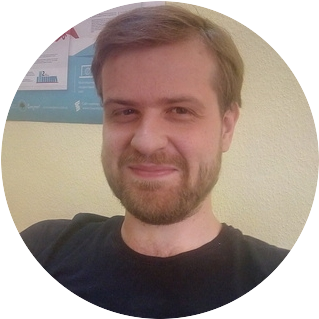 Давайте познайомимось! Мене звуть Станіслав, я business development manager в Evergreen, коли ви заповните бриф і відправите його на contact@evergreens.com.ua, він потрапить до мене і я буду тим хто відповість вам на лист дуже скоро після його отримання.1. А як звуть вас?2. З якої ви компанії? Яка ваша посада / роль в компанії?При знайомстві ми задаємо кілька загальних питань для того щоб зрозуміти краще контекст проекту та ваш бізнес, будемо раді розгорнутим відповідям.3. Чим займається ваш бізнес?4. Цільова аудиторія: хто у вас купує, чому5. З чим пов'язаний ваш запит до нас:розширення бізнесу,поточні рішення застаріли,технічні проблеми і труднощі в роботі з поточної платформоюінше (свій варіант)Розкажіть нам про проект, який ви хочете з нами реалізувати?6. Який проект ви хочете з нами запустити?7.Які основні цілі ви ставите перед проектом?8. В якому технологічному оточенні буде працювати проект? З чим він буде пов'язаний / інтегрований? У яких процесах задіяний?9. Які є зараз проектні документи? (техзавдання, специфікація, прототип, опис бізнес-процесів, інше.) Чи є переваги за технологіями розробки?10. Яка зараз є команда, яка буде працювати з нами над проектом? (ІТ, маркетинг, управління, інженери, інші пов'язані фахівці)Припустимо, що ми успішно розробили проект11. Які плани по розширенню? Яке плануєте зростання в найближчий рік?12. Як ви зрозумієте що проект успішний, рентабельний і ваші інвестиції окупилися?Якщо у вас виникли труднощі з відповідями на питання, ви завжди можете зателефонувати мені особисто на мобільний +38 050 27 79 357 або написати в скайп skripnikoff1 і я буду радий проконсльтувати.Заповнений бриф надішліть будь ласка на contact@evergreens.com.ua  і я відповім вам протягом години.З повагою,Станіслав СкрипніковBusiness Development ManagerEvergreenBrief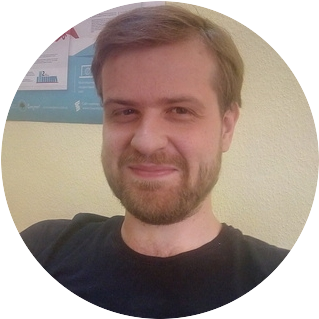 Let's get acquainted! My name is Stanislav, I'm a business development manager in Evergreen, when you fill out the brief and send it to contact@evergreens.com.ua, he'll get to me and I'll be the one who will answer you on the letter.And what is your name?What is your company? What is your position / role in the company?At acquaintance we ask some common questions in order to understand the context of the project and your business better.What does your business do?Target audience: who are your customers?What is the reason for your request to us:Business growthCurrent decisions are outdated,Technical problems and difficulties in working with the current platformOther (your variant)Tell us about the project that you want to implement with us?Which project do you want to start with us?What are the main goals you set for the project?In what technological environment will the project work? With what it will be connected / integrated? In what processes is involved?What project artifacts do you have? (specification, prototype, description of business processes, etc.). Do you have any preferences for development technologies?What is the team that will work with us on the project now? (IT, marketing, management, engineers, other related specialists)Suppose that we have successfully developed a projectWhat are the plans for growth? What are your plans for growth in the coming year?How do you understand that the project is successful, profitable and your investment has paid off?If you have any difficulties with the answers to the questions, you can always call me personally on the mobile phone +38 050 27 79 357 or write to Skype skripnikoff1 and I'll be happy to help.Completed brief please send to contact@evergreens.com.ua  and I will reply to you shortly.Regards,Stanislav SkrypnikovBusiness Development ManagerEvergreen